                6. INTENZIVNI ANTISTRES KAMP: SLJEME 2019			           PRVO OZDRAVI SEBE                                          HEAL YOURSELF, MEDITATION RETREAT               	           Tomislavov dom 22.10 – 27.10. 2019. godine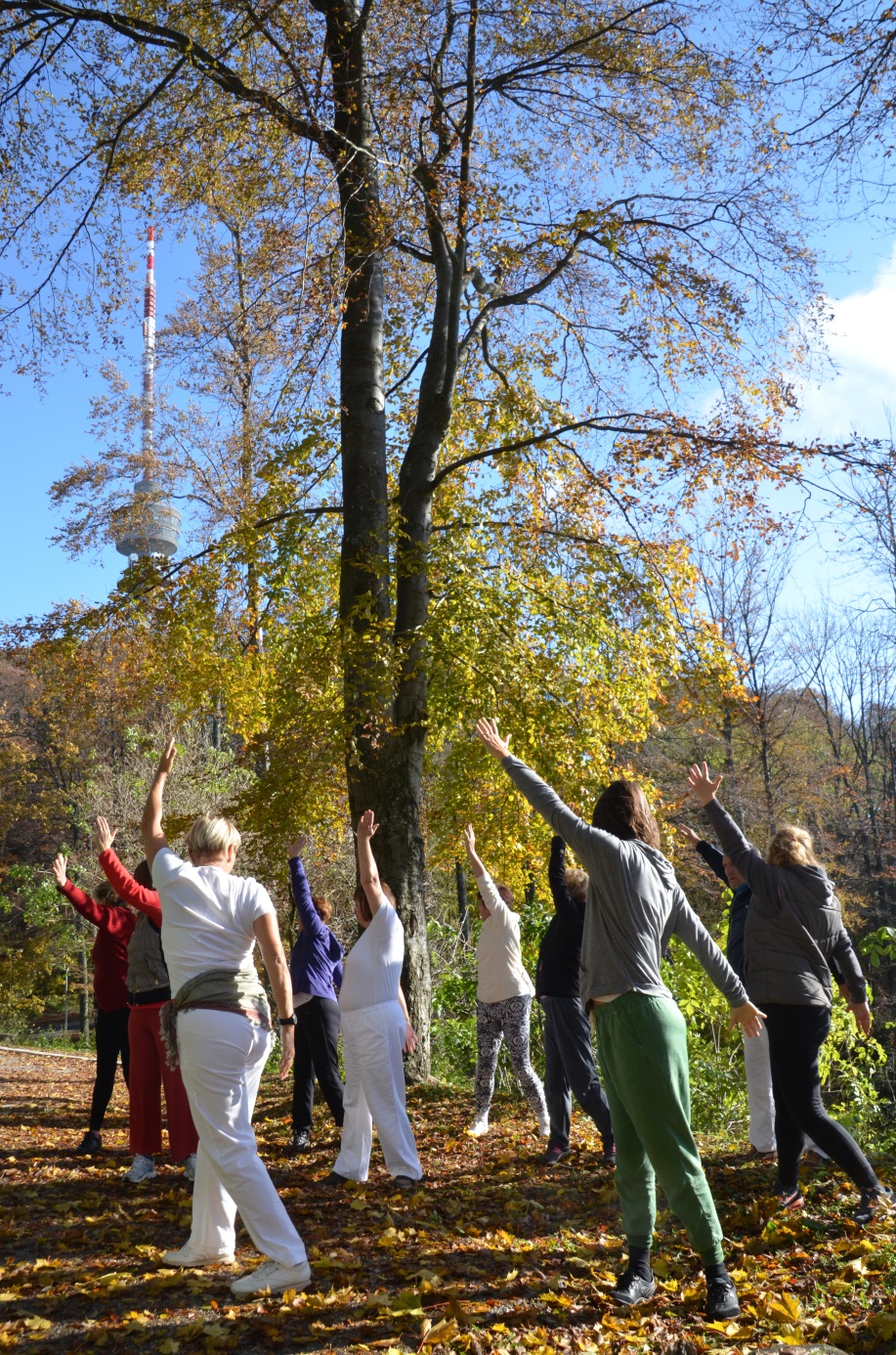  Identifikacija  uzroka vlastitog stresa, otpuštanje stresa,  individualna izrada smjernica 	( program vježbi i antistres tehnika) i preuzimanje odgovornosti za poboljšanje i 	                        očuvanje vlastitig zdravljaTehnike otpuštanja stresa koje koristimo:* Specijalizirana kineziologija “Three IN One Concepts”* Meditacija* O.D.H.E. Osho Divine Healing Exercise* Shiatsu tretman “Divine Healing”* Brain Gym* Razne tehnike opuštanja stresa i relaksacije: ples kao tehnika otpuštanja stresa,  zvuk kao tehnika 		otpuštanja stresa-Healing sounds, pisanje kao antistres tehnika, slušanje muzike kao 		tehnika za otpuštanje stresa* Zdrava prehrana* Tehnike otpuštanja stresa u parovima* Vježbe komunikacije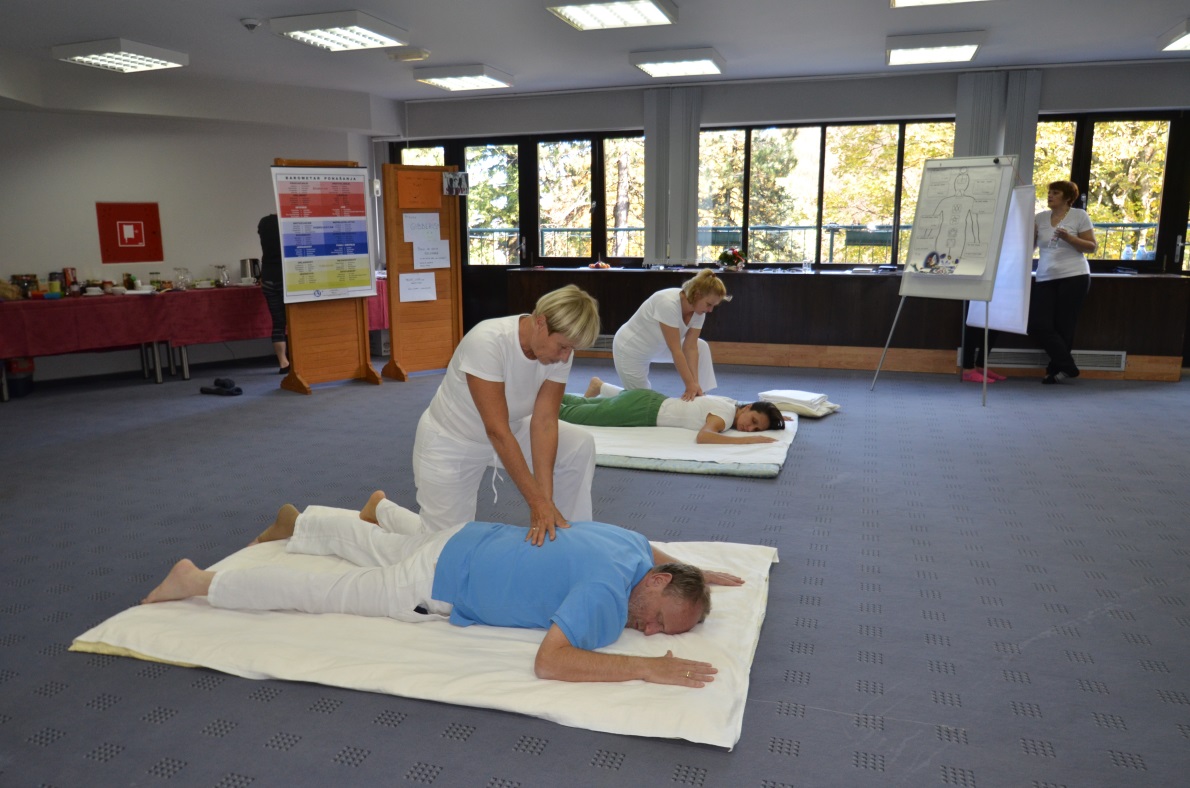 Organizator: Ljiljana Lulić-Karapetrić dr. spc. obit. medicine, 098301812,		  		 ljiljana.lulic.karapetric@gmail.com 	         	 www.udruga-promjena.hr	Voditeljica: Magdalena Nardelli Kovačić, dr obiteljske medicine, 099 653 22 72, 	  	         magdalena.nardelli@gmail.com 	         www.naucizivjetizdravo.com